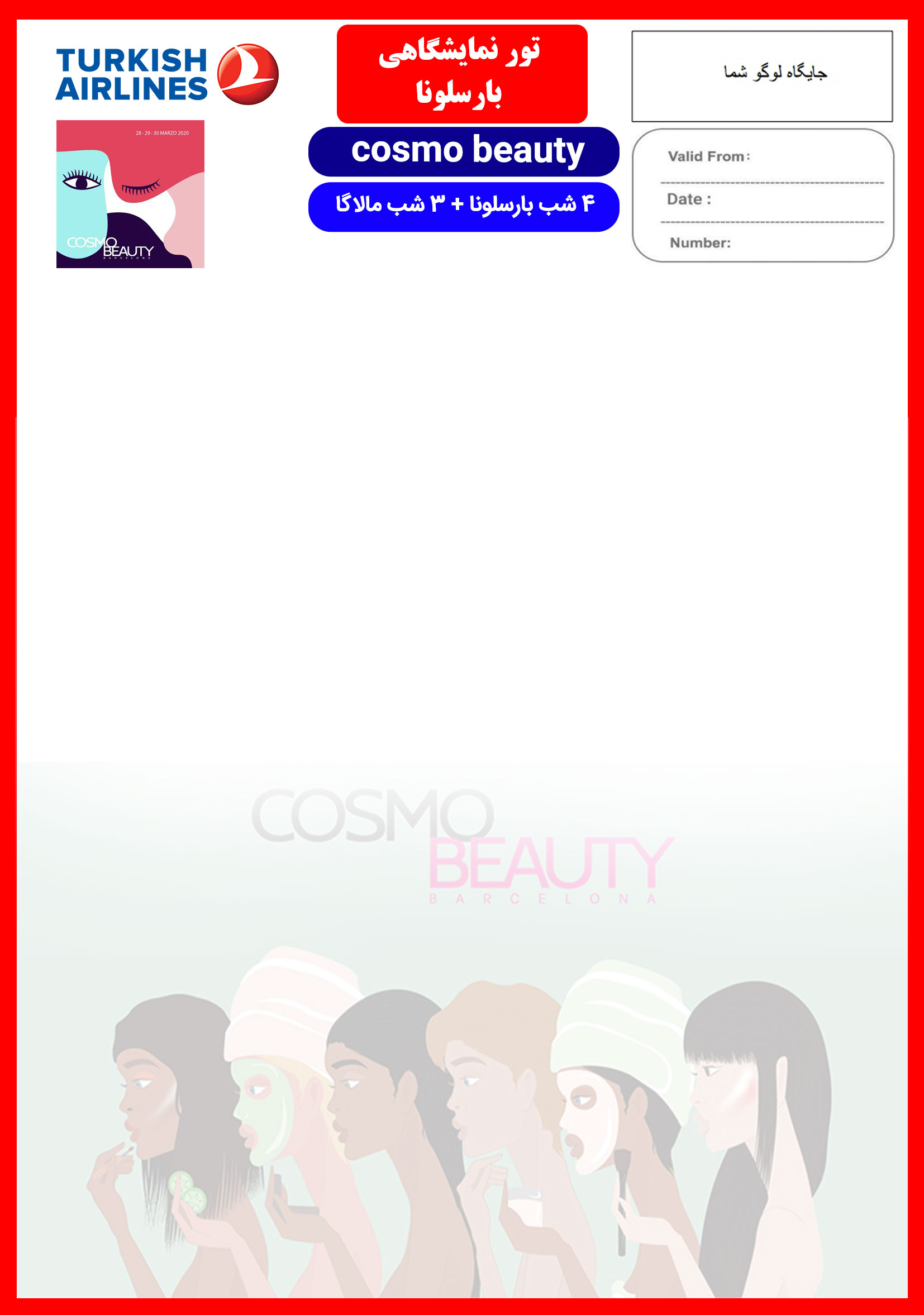 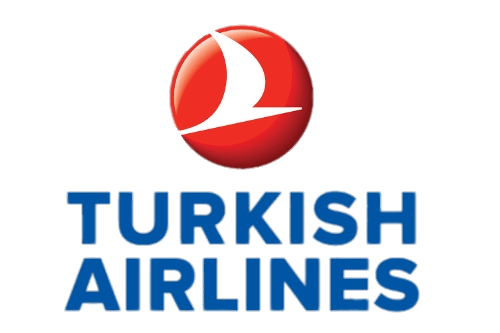 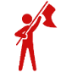 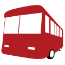 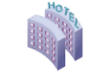 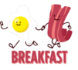 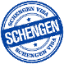 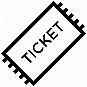 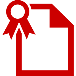 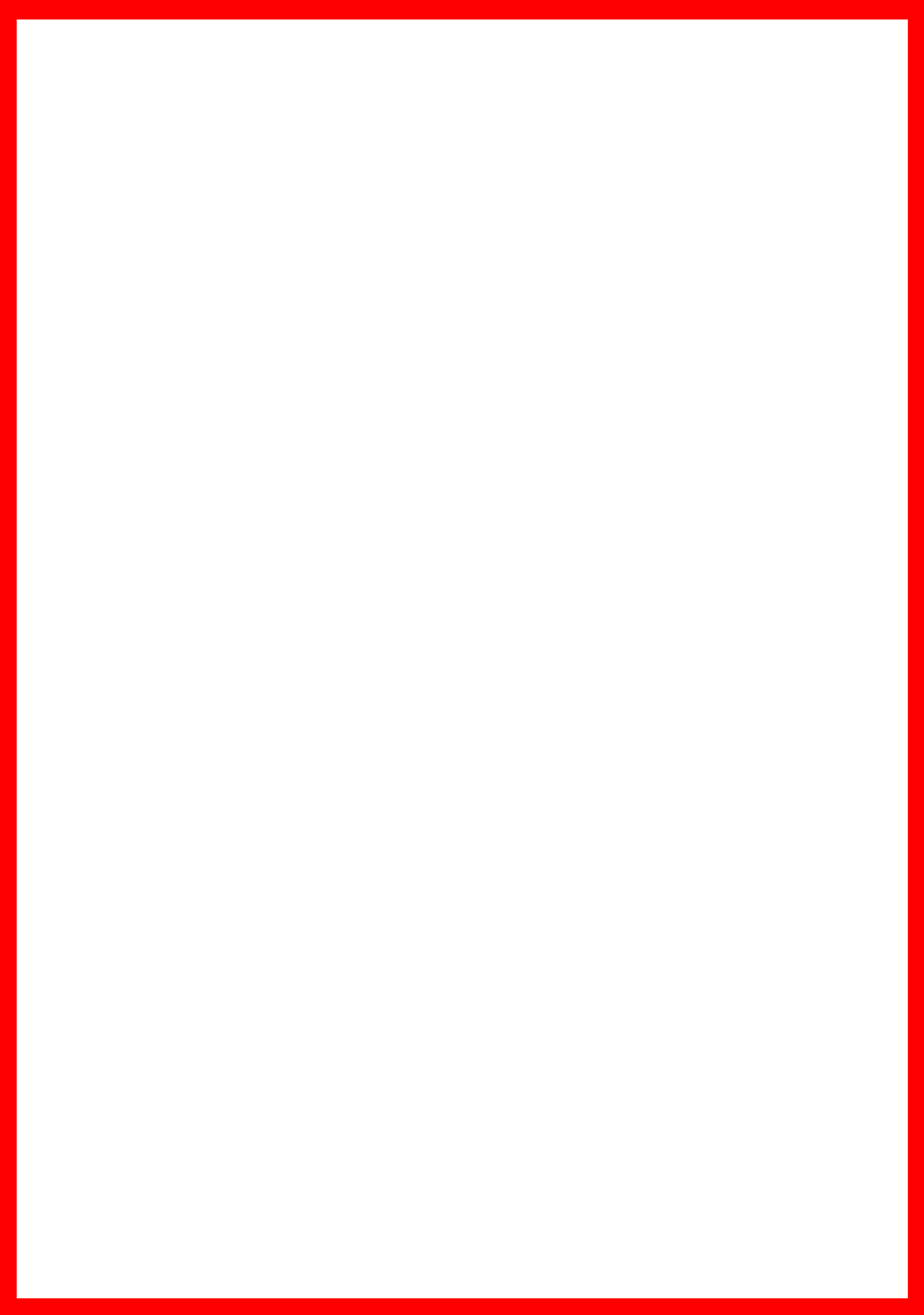 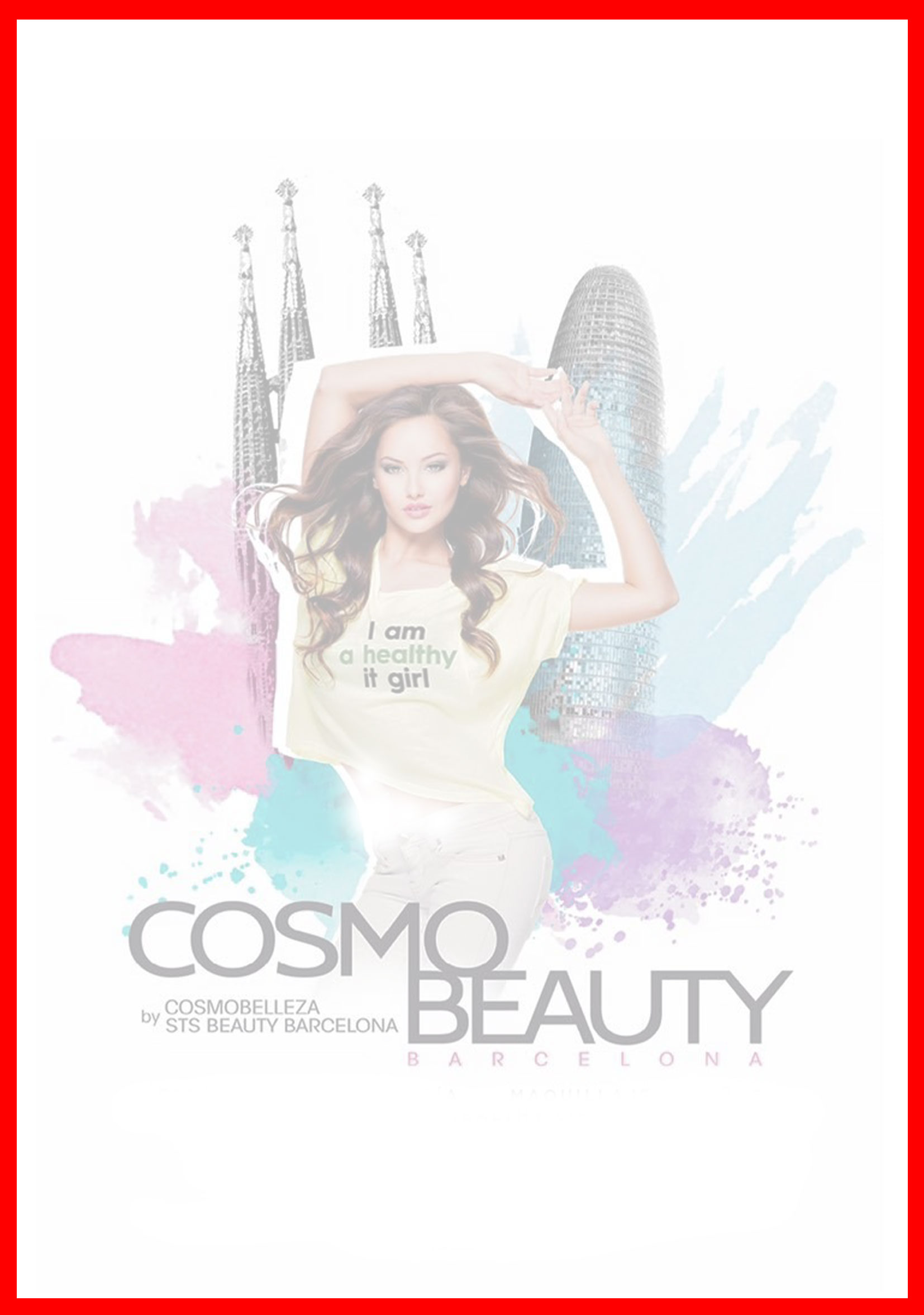 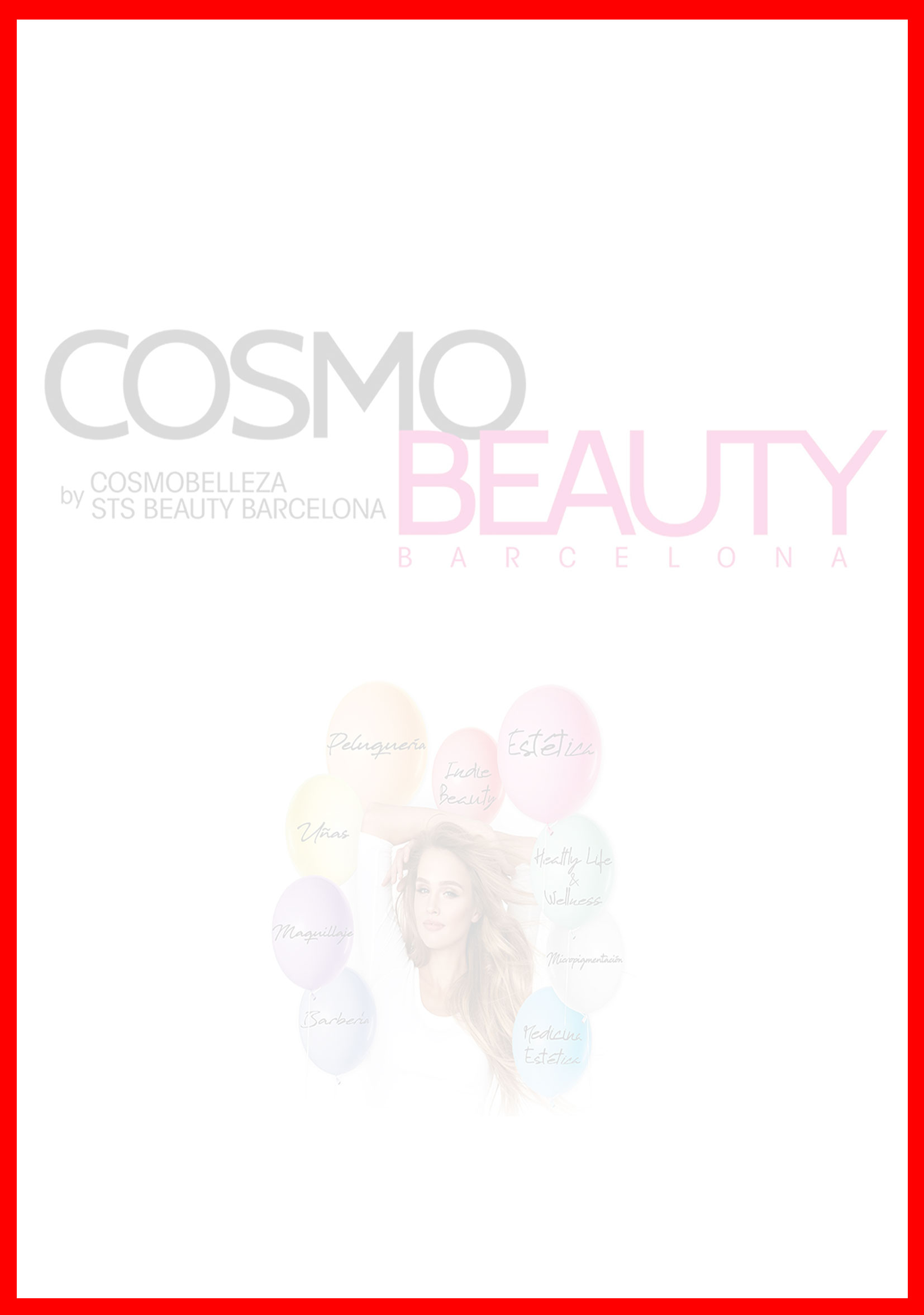 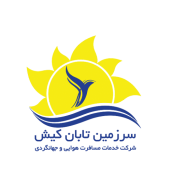 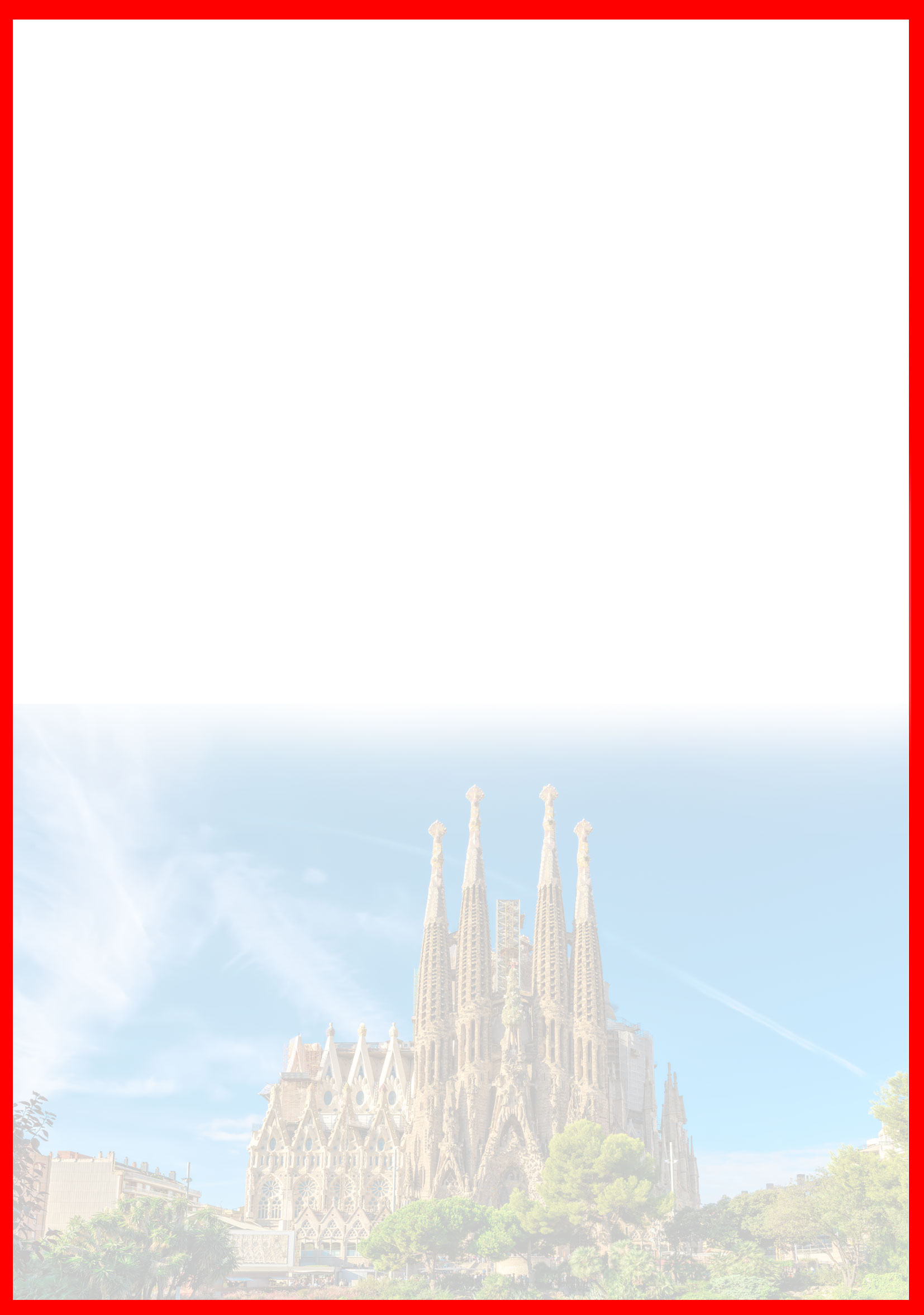 هتلدرجهشهرتعدادشبنفر در اتاق دو تخته (نفر اضافه)نفر در اتاقیک تختهکودک با تخت (12-4 سال)کودک بی تخت (4-2 سال)نوزادHotel 4*بارسلونمالاگا7 شب1,990 یورو+11,990,000 تومان2,490 یورو+11,990,000 تومان1,690 یورو+9,990,000 تومان1.490 یورو+9,990,000 تومان190 یورو+1,990,000 تومانرفت 8 فروردینحرکت از تهرانورود به استانبولشماره پروازحرکت از استانبولورود به بارسلونورود به بارسلونشماره پروازشرکت هواپیماییرفت 8 فروردین08:4010:45(TK879)12:3012:3014:15(TK1467)ترکیشبرگشت15 فروردینحرکت از مالاگاورود به استانبولشماره پروازحرکت از استانبولحرکت از استانبولورود به تهرانشماره پروازشرکت هواپیماییبرگشت15 فروردین12:5018:10(TK1306)21:0021:0001:40(TK874)ترکیشروز اول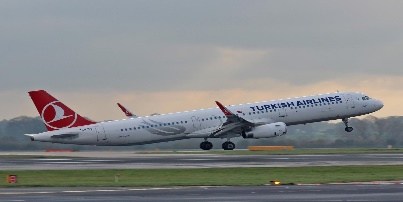 روز دوم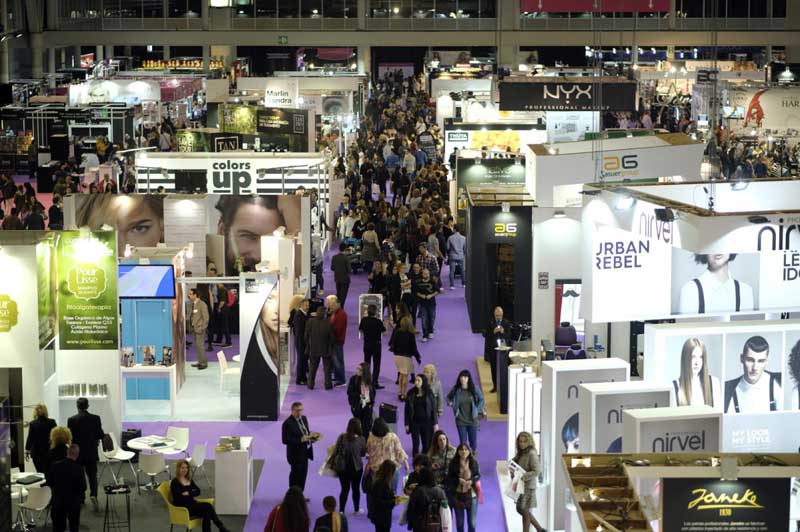 روز سوم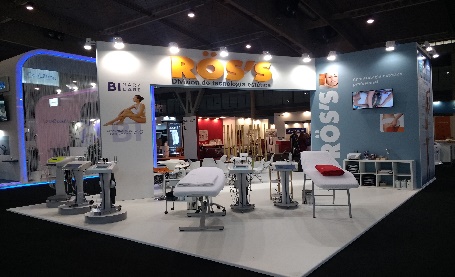 روز چهارم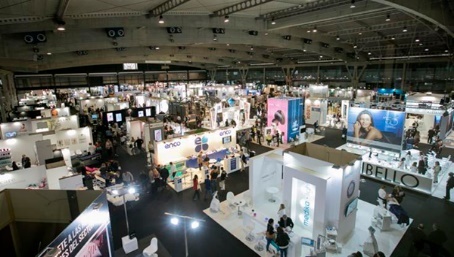 روز پنجم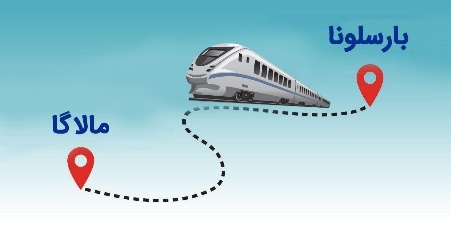 روز ششم 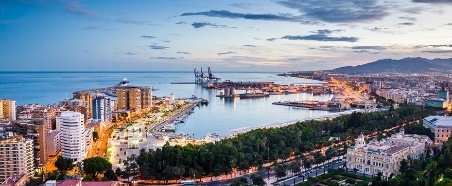 روز هفتم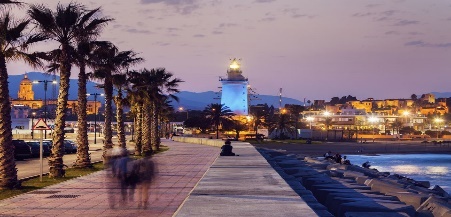 روز هشتم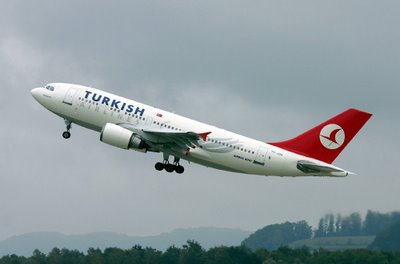 روز اولروز دومروز سوم